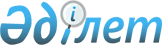 О внесении дополнения в Указ Президента Республики Казахстан от 11 февраля 2008 года № 533 “О штатной численности и структуре Администрации Президента Республики Казахстан”Указ Президента Республики Казахстан от 12 января 2017 года № 409
      В соответствии с подпунктом 1) пункта 2 статьи 17-1 Конституционного закона Республики Казахстан от 26 декабря 1995 года “О Президенте Республики Казахстан” ПОСТАНОВЛЯЮ:
      1. Внести в Указ Президента Республики Казахстан от 11 февраля 2008 года № 533 “О штатной численности и структуре Администрации Президента Республики Казахстан” (САПП Республики Казахстан, 2008 г., № 5, ст. 52) следующее дополнение:
      в структуре Администрации Президента Республики Казахстан, утвержденной вышеназванным Указом:
      после строки “Руководитель Администрации Президента” дополнить строкой следующего содержания:
      “Первый заместитель Руководителя Администрации Президента”.
      2. Руководителю Администрации Президента Республики Казахстан принять меры, вытекающие из настоящего Указа.
      3. Настоящий Указ вводится в действие со дня подписания.
					© 2012. РГП на ПХВ «Институт законодательства и правовой информации Республики Казахстан» Министерства юстиции Республики Казахстан
				
      Президент
Республики Казахстан

Н. НАЗАРБАЕВ
